Что такое ВИЧ-инфекция? Чем ВИЧ-инфекция отличается от СПИДа? ВИЧ и СПИД — не одно и то же. Для вас это новость? Читайте и будьте в курсе.ВИЧ-инфекция – это болезнь. Ее вызывает ВИЧ – вирус иммунодефицита человека. Иммунодефицит – состояние, при котором организм не может сопротивляться различным инфекциям. ВИЧ живет и размножается только в организме человека.ВИЧ поражает иммунную систему человека, со временем лишая ее возможности сопротивляться не только размножению ВИЧ, но и другим заболеваниям и инфекциям (например, туберкулезу, грибкам, даже ОРВИ). СПИД – это продвинутая стадия развития ВИЧ инфекции. 
СПИД – синдром приобретенного иммунодефицита. В стадии СПИДа иммунитет ослаблен настолько, что другие заболевания, развивающиеся на фоне ВИЧ-инфекции, принимают необратимое течение и приводят к летальному исходу.Еще не найдено лекарство, которое могло бы вывести ВИЧ из организма, поэтому ВИЧ-инфекция пока является неизлечимой. Единственный способ защиты от ВИЧ-инфекции – это не допускать заражения, соблюдая все возможные меры профилактики. 
Но в случае заболевания ВИЧ-инфекцией есть возможность держать болезнь под контролем – регулярно посещать врача Центра профилактики и борьбы со СПИДом, а при необходимости – принимать терапию. В этом случае есть шанс жить долго и полноценно, а также родить здорового ребенка.Устойчивость вируса ВИЧ во внешней среде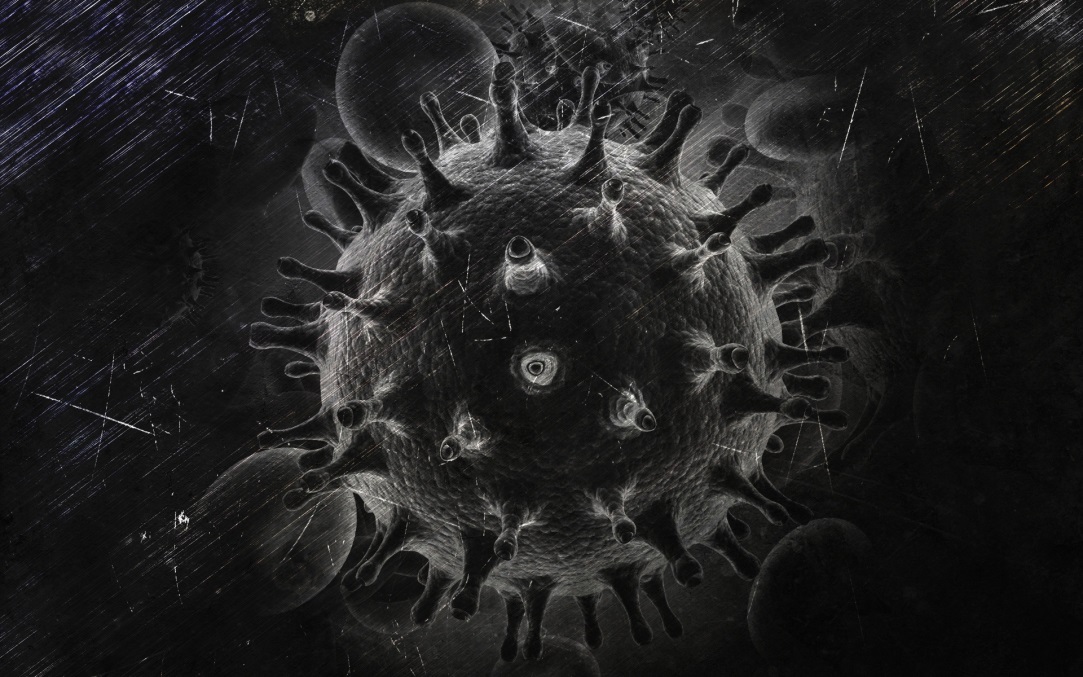 Вирус иммунодефицита человека может спокойно существовать только в определенных средах человеческого организма, к которым относятся: кровь, грудное молоко, сперма и интимные выделения. В какой-либо другой среде ВИЧ быстро погибает. У вируса отсутствует способность размножаться за пределами организма человека. Вирус иммунодефицита человека довольно быстро погибает при температуре выше 57⁰C и моментально при 100⁰C. Но, например, в крови, которая предназначена для переливания, ВИЧ может пережить годы, а в замороженном виде выживаемость составляет до 10 лет.Давайте попробуем разобраться, в каких условиях и при каких обстоятельствах вирус иммунодефицита погибает, а в каких выживает.Начнем с того, где выживает ВИЧ:В шприцах. Вирус сохраняется в шприцах при температуре от 27⁰C до 37⁰C до семи дней. Срок выживаемости ВИЧ в шприцах после находившейся там инфицированной крови может доходить до месяца. Исследование крови, которая была собрана более, чем из 800 шприцев с сохранившимися там в разные промежутки времени остатками крови, показало любопытные результаты. Спустя 11 дней вирус удалось выделить из 10% шприцев из объема крови менее 2 микролитров. На срок выживаемости ВИЧ внутри шприца оказывают влияние определенные факторы: объем крови в игле, количественные показатели вируса в крови, а также температура окружающей среды.В крови. ВИЧ чувствует себя вполне комфортно в капле крови при комнатной температуре. Он может целую неделю сохраняться в высохшей крови при температуре 4⁰C.В воде. Вирус способен в течение нескольких дней выживать в канализации. Канализационные и сточные воды не опасны, поскольку за всю историю существования заболевания вирус никогда не выделялся из мочи или кала.В трупах. Вирус иммунодефицита может выживать до двух недель в органах и умерших людях. ВИЧ выделили из трупов людей между 11 и 16 днями после смерти.  Трупы хранились при температуре 2⁰C. Остается неизвестным, как долго вирус может сохраняться в разлагающихся трупах при комнатной температуре. Однако его удалось выделить из органов, которые находились при температуре 20 ⁰C, до 14 дня хранения после смерти. Спустя 16 дней хранения вирус не обнаружили в достаточном объеме для заражения. Это означает, что опасность таких трупов для патологоанатомов не столь велика.  PH-кислотность. Вирус иммунодефицита человека может выжить только при pH от 7 до 8, оптимальным для него является 7,1. Именно по этой причине ВИЧ плохо выживает в моче, насморке и рвоте.На морозе. Вирус не погибает от холода – чем ниже температура, тем выше вероятность выживания ВИЧ. Вирус иммунодефицита человека сохраняется как при очень низких температурах, так и при глубокой заморозке. Например, ВИЧ отлично сохранялся при минус 70⁰C.Перейдем к условиям, при которых ВИЧ погибает. Следует отметить, что их гораздо меньше, чем факторов, при которых вирус может «жить».Солнце и УФ-излучения. Вирус боится солнца.Высокие температуры. Вирус иммунодефицита человека чувствителен к высоким температурам.Щелочная и кислая среда. При рН ниже 7 или выше 8 ВИЧ постепенно уничтожается. Именно поэтому риск заражения вирусом здоровой женщины снижается при соответствующей степени кислотности вагинальной жидкости. Также по этой причине инфекция не выживает в сладких газированных напитках, поскольку их рН составляет около 3.Морская вода. В отличии от других вирусов в морской воде погибает значительно быстрее.Несмотря на то, что выживаемость вируса во внешней среде все же не столь велика, важно выбирать такие салоны красоты и другие учреждения, где инструменты обрабатываются в специальном дезинфицирующем растворе и очищаются ватными дисками или латунной щеткой. Поскольку можно заразиться не только ВИЧ, но и другими инфекционными заболеваниями.Подводя итог всему вышесказанному, хотелось бы отметить несколько моментов, на которые важно обратить внимание при определении потенциального риска инфицирования.Несмотря на то, что вирус выживает в естественных концентрациях человека, он не может сохраниться в воздухе или в кислой среде.Дотронуться до инфицированной ВИЧ крови недостаточно, чтобы заразиться.  От этого человека защищает кожа. Однако у вас могут быть микро-порезы, раны, язвочки, какие-либо повреждения кожи или слизистой. Через поврежденную кожу можно заразиться вирусом.В биологической жидкости и выделениях человека может находиться достаточное количество концентрации вируса. Именно поэтому в случае прикосновения к шприцу с остатками ВИЧ-инфицированной крови, невозможно заразиться. Кроме того, не теряет своей популярности миф о заражении ВИЧ, которые укалываются зараженными шприцами в общественных местах – на скамейках, в вагонах метро, в кинотеатрах. Таким способом заразиться невозможно, поскольку вероятность заражения составляет 0,03%.Стадии развития ВИЧ-инфекции Инкубационный период ВИЧ-инфекции Период от момента заражения до появления клинических проявлений болезни. Продолжается от 2 недель до 6 и более месяцев. На этой стадии вирус может не определить даже тестирование, однако ВИЧ-инфекция уже может передаваться от инфицированного другим людям. Период «острой инфекции»Эта стадия может проходить бессимптомно, либо сопровождаться лихорадкой, увеличением лимфатических узлов, стоматитом, пятнистой сыпью, фарингитом, диареей, увеличением селезенки, иногда явлениями энцефалита. Обычно это длится от нескольких дней до 2 месяцев.Латентная стадияБолезнь может ничем себя не проявлять, но ВИЧ продолжает размножаться (увеличивается концентрация ВИЧ в крови), и организм уже не в состоянии производить необходимое количество Т-лимфоцитов – их число медленно снижается. Латентная стадия может длиться от 2–3 до 20 и более лет, в среднем – 6–7 лет.Стадия вторичных заболеванийЗа счет продолжающегося активного увеличения концентрации вируса в крови и снижения Т-лимфоцитов, у пациента начинают возникать разнообразные оппортунистические заболевания, которым уже не в состоянии противостоять иммунная система в силу быстро снижающегося числа Т-лимфоцитов.СПИДПродвинутая стадия ВИЧ-инфекции. Число клеток-защитников (Т-лимфоцитов) достигает критически малого количества. Иммунная система больше не может сопротивляться инфекциям, и они быстро истощают организм. Вирусы и бактерии поражают жизненно важные органы, включая опорно-двигательный аппарат, систему дыхания, пищеварения, головной мозг. Человек может умереть от оппортунистических заболеваний.  Более подробно можно ознакомится на сайте  СТОП ВИЧ/СПИД  http://стопвичспид.рф/ 